Тайны морских глубин.Цели:Цель: - расширить и обогатить кругозор детей о морских жителях, об их образе жизни;, расширение знаний о подводном мире.Задачи:Образовательная:• Познакомить детей с обитателями моря: дельфин, кит, коралл «оленьи рога», морская звезда, краб, рыба-еж.• Расширить знания об образе жизни морских обитателей: внешнем виде, чем питаются, характерными признаками, присущими данному животному или рыбе.Активизировать словарь по данной теме: экзотические, водолазные костюмы  акваланг, микроскопические, морепродукты батискаф.Развивающая:• Развивать интерес к обитателям моря, желание путешествовать, узнавать что-то новое.• Развивать внимание, мышление, умение излагать свои мысли.Воспитательная:• прививать стремление сохранить морской мир: охранять моря и реки от загрязнения.• воспитывать познавательный и природоохранный интерес к представителям морской фауны. Способствовать проявлению творческой самостоятельности и активности.Материал:аудиозапись «Шум моря», Макет «Подводный мир».Ход:Воспитатель: - Ребята, сегодня у нас будет необычная деятельность, я приглашаю вас в морское путешествие. Мы узнаем много интересного о море и ее обитателях, опустимся в его глубины. (Беру глобус)- А вот наш помощник. Ребята, что это?Дети: - Это глобус.Воспитатель: - Посмотрите все на глобус. Если его не крутить, то он, кажется каким?Дети: - Разноцветным.Воспитатель: - А если его сильно раскрутить, то он становится голубым. Почему?Дети: - Потому что голубой краски на глобусе больше, чем зеленой и коричневой.Воспитатель: - Что означает голубая краска на глобусе?Дети: - Голубой краской на глобусе обозначены моря и океаны.Воспитатель: - Моря и океаны занимают в 2 раза больше места, чем суша. Ребята, все моря и океаны очень глубоки. Даже самая высокая гора и та скрылась бы в соленой пучине. Представьте, что мы оказались на берегу моря. Садитесь прямо на песок. (Дети садятся на ковер).Воспитатель: - Что мы слышим, сидя на берегу моря?Дети: - Шум ветра, шум прибоя, шелест морской гальки, крик чаек, плеск рыб.(включаю запись звуков моря.)Воспитатель: - Пока вы слушаете звуки моря, представьте, что вы на волнах, плещетесь в море, подышите морским воздухом.Воспитатель: - Ребята, а на чем можно отправиться в путешествие? (ответы детей)Воспитатель: - А, как вы думаете с помощью чего можно опуститься на морское дно? (ответы детей)Воспитатель: - Правильно, а еще на дно морское можно опуститься с помощью батискафа. Повторите, пожалуйста. Батискаф - это такой большой железный шар с иллюминаторами, внутри у него много разных приборов, чтобы наблюдать за морской жизнью. (Показываю картинку.)Все девчонки и мальчишки,Знаю, очень любят книжки.Любят сказки про моря,Про подводного царя.Там где солнце не сияет,Мир подводный обитает.Но о нем никто не знает,Всяк попасть туда мечтает.Воспитатель: - В первое подводное путешествие лучше плыть всем вместе на большой подводной лодке. Нам предстоит узнать и увидеть море, его подводных обитателей, богатства морского дна. Пассажиры, занять места. Лодка готова к погружению. Морские волны качают её (наклоны в стороны). На счёт «три» погружаемся.1 -2 -3 – все замрём!В мир подводной попадём.Сейчас начнутся чудеса!Надо только открыть глаза.Детский сад наш изменился,В дно морское превратился.Мы отправимся гулять.Дно морское изучать!- Мы погрузились не глубоко и находимся на самом верхнем этаже подводного мира. Здесь светло и тепло, так как этот этаж освещает и согревает солнце. Смотрите, справа по борту плывёт чудо-великан. (Показ картинки кита). Кто же это? (Синий кит). - Синий кит - самое крупное животное нашей планеты. Синий кит может вырастать до 33 м в длину и весить 150 т. Он встречается практически во всех районах Мирового океана. Название своё синий кит получил благодаря своей шкуре – она у него серого цвета, с голубым отливом. Плавает этот великан довольно медленно. Жить они предпочитают в одиночестве, потому что нескольким китам трудно прокормиться на одной территории. Питается кит рачками, водорослями, мелкой рыбешкой. Кит медленно плывёт, открывая пасть, куда вместе с водой попадает огромное количество пищи.- Ребята, смотрите, мелькнуло еще одно морское животное. (Показ картинки дельфина). Да это же. (Дельфин). - Дельфины – это небольшие киты. Дельфины дышат не жабрами, а воздухом. Они никогда не покидают море. У них острые зубы, а их голова заканчивается ртом, похожим на птичий клюв. Основная пища дельфинов – рыба, моллюски и мелкие морские животные. Дельфины – очень умные и быстрые животные.- Киты и дельфины – это млекопитающие животные. У них есть лёгкие, они кормят детёнышей молоком, а их хвосты и плавники – это приспособление к жизни в воде. Они обитают у поверхности воды, так как у них нет жабр, им необходимо выплывать, чтобы глотнуть воздух! Что-то задержались мы на верхнем этаже. Мы опускаемся поглубже. Здесь уже темнее и вода стала прохладнее. Как вы думаете, почему?Дети: - Солнечные лучи сюда пробираются с трудом.Воспитатель: - Ой, кто же это плывёт? (Показ картинки акулы).- Хищная большая рыба налетела словно глыба.Мигом жертву заглотнула ненасытная… (акула).Воспитатель: - Чем питается акула?Дети: - Рыбами, морскими животными.Воспитатель: - Акулы могут напасть на человека?Дети: - Да. - Акула - это хищная рыба, распространённая во всех морях и океанах. Кожа акулы покрыта острой чешуёй. Глаза способны видеть предметы только в чёрно-белом изображении. Зубы акулы - страшное оружие, ими она хватает, убивает свою жертву и разрывает ее на клочки. В отличие от китов акулы дышат жабрами. Питаются животной пищей. Среди акул немало и таких, которые опасны и для человека: тигровая акула, акула - молот, кошачья акула, белая акула и самая большая китовая акула.Воспитатель: - Давайте уплывём подальше от этой опасной рыбы. Погружение продолжается. Вот мы и оказались на морском дне. Сможем ли мы дышать под водой?Дети: - Нет. У человека нет жабр.Воспитатель: - Как же можно путешествовать по морскому дну?Дети: - Надеть акваланги, водолазные костюмы.Воспитатель: - Итак, надеваем акваланги и водолазные костюмы (дети имитируют надевание костюмов). Выходим из корабля. Как здесь красиво.Пальчиковая гимнастика «Подводный мир»Посмотри скорей вокруг! (делают ладошку у лба «козырьком»)Что ты видишь, милый друг? (приставляют пальцы колечками у глаз)Здесь прозрачная вода (разводят ладони в стороны)Плывёт морской конёк сюда. (волнообразные движении ладонями вперёд)Вот медуза, вот кальмар (опущенные вниз ладони обеих рук в форме шапочки)А вот это – рыба шар. (соединить пальцы обеих рук в форме шара)А вот, расправив восемь ног, (показывают тыльную сторону обеихладоней и перемещают их вверх, выполняя колебательные движенияпальцами рук)Гостей встречает осьминог.В.: - Смотрите, вот и осьминог! - У осьминога мягкое тело не имеет костей и может свободно изгибаться в разные стороны. Назвали осьминога так потому, что от его короткого туловища отходят восемь конечностей. Живут осьминоги у дна, скрываясь в расщелинах между камнями или в подводных пещерах. Осьминоги – настоящие хищники. По ночам они выбираются из своих укрытий и отправляются на охоту. Осьминоги могут не только плавать, но и, переставляя щупальца, ходить по дну. Обычная добыча осьминогов – креветки, крабы и рыбы, которых они парализуют ядом. Своим клювом они могут разбить даже крепкие панцири крабов и раков или раковины моллюсков. Добычу осьминоги уносят в укрытие, где не спеша поедают. Среди осьминогов есть очень ядовитые, укус которых может быть смертельным даже для человека.Воспитатель: - Ой, я что-то заметила среди водорослей. (Показ картинки рыбы). Кто это?Дети: - Рыба.Воспитатель: - Давайте поиграем с рыбкой.Игра «Вопросы - ответы»Передаём её друг другу, отвечая на мои вопросы.(Дети становятся в круг и отвечают на вопросы, передавая друг другу рыбку.)- Чья голова? (Это рыбья голова).- Чей хвост? (Это рыбий хвост).- Чьи жабры? (Это рыбьи жабры).- Чьё брюшко? (Это рыбье брюшко).- Чьи плавники? (Это рыбьи плавники).- Чьи кости? (Это рыбьи кости).- Чья чешуя? (Это рыбья чешуя).- Чьи икринки? (Это рыбьи икринки).- Чьё туловище? (Это рыбье туловище).- Чьи глаза? (Это рыбьи глаза).Воспитатель: - Молодцы, отпустим рыбку плавать. Вот каких удивительных животных мы с вами встретили, а сейчас давайте немножко отдохнем.Физкультминутка «А над морем — мы с тобою!»Над волнами чайки кружат,Полетим за ними дружно.Брызги пены, шум прибоя,А над морем — мы с тобою! (Дети машут руками, словно крыльями.)Мы теперь плывём по морюИ резвимся на просторе.Веселее загребайИ дельфинов догоняй. (Дети делают плавательные движения руками.)Воспитатель: - Посмотрите, какие здесь красивые кораллы! - Кораллы – это животные организмы, пусть и так не похожие на растения. Всего в мире их насчитывается около 5000 видов. Для их роста им нужны полноценные условия: достаточная соленость воды, прозрачность, теплота и много пищи. Именно поэтому коралловые рифы обитают в водах Тихого и Атлантического океанов. Чаще всего кораллы бывают коричневыми, белыми, красными, реже встречаются желтые, зеленые, черные, розовые. Растут кораллы очень медленно. Скорость роста зависит от освещенности, температуры воды, насыщенности кислородом и составляет 1-3 см в год. Из кораллов изготавливают украшения. Ну что, поплыли дальше? Посмотрите, какие красивые медузы. Медузы – загадочные и очень красивые обитатели морей и океанов планеты Земля. Медузы могут жить лишь в солёной воде, поэтому их среда обитания — это океаны, моря. У медузы 24 глаза. Увеличиваются в размерах медузы всю жизнь, а конечный их размер зависит от вида. Есть — малюсенькие, а есть гиганты. Их окрас может быть белым, розовым, желтым, оранжевым, красным, голубым, зеленым и многоцветным. Питаются медузы мелкими морскими организмами, ракообразными и иногда другими медузами.Воспитатель: - Молодцы вы меня очень порадовали, настоящие исследователи, но нам пора возвращаться на корабль, всплываем, снимаем костюмы (имитируют снятие костюмов).1 -2 - 3 – все замрём!В детский сад мы попадём!Воспитатель: - Мы с вами узнали много нового, интересного, и чтобы отдохнуть, я предлагаю вам поиграть в игру.Игра «Один - много»Цель: - учить детей согласовывать существительные в единственном и множественном числе.Описание игры: Взрослый называет ребёнку предметы в единственном числе, а тот должен называть множественное число этих предметов.- Море – моря;- Рыба – рыбы;- Акваланг – акваланги;- Батискаф - батискафы;- Лодка – лодки;- Водолаз – водолазы;- Кит – киты;- Осьминог - осьминоги;- Дельфин – дельфины;- Медуза – медузы;- Акула – акулы;- Коралл – кораллы.Итог:- Ребята, вам понравилось наше путешествие? (Ответы детей)- Где мы с вами сегодня побывали? Что нового мы узнали, увидели?- Мне тоже очень понравилось с вами путешествовать, вы все большие молодцы.Любите дети природу:Реки, озёра, моря,О ней проявляйте заботу -Будут тогда чудеса.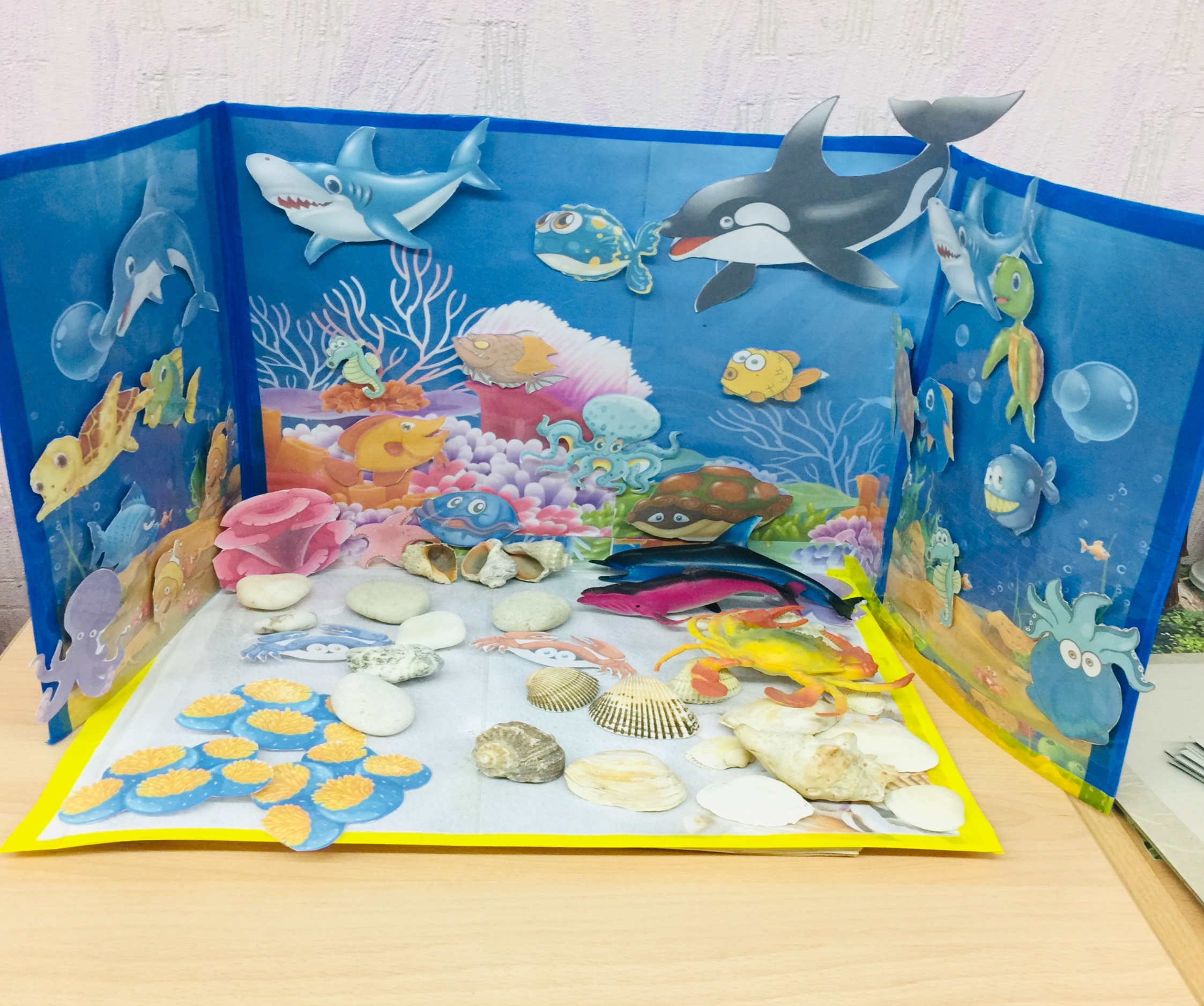 